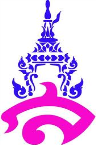 แบบรายงานสรุปผลการฝึกอบรม / สัมมนา / ดูงานโรงเรียนสาธิตมหาวิทยาลัยราชภัฏสวนสุนันทา***************************************************************************ชื่อหลักสูตร   งานนิทรรศการสื่อการสอนใหม่ เวิลด์ไดแด็ค เอเซีย 2019  งานแสดงนวัตกรรม เทคโนโลยี อุปกรณ์ และสื่อการเรียนการสอนจากนานาประเทศ สถานที่   ณ ภิรัชฮอลล์ ชั้น 2 ศูนย์นิทรรศการและการประชุมนานาชาติ ไบเทคจัดโดยหน่วยงาน   WORLD  DIDAC เวิลด์ไดแด็ค เอเซีย 2019ระยะเวลาการอบรม  (วัน / เดือน / ปี)  วันที่ 11 ตุลาคม 2562  (08.30 – 12.00 น.)ผู้เข้าร่วมการอบรม  อาจารย์ศิริลักษณ์  เลิศหิรัญทรัพย์  หัวข้อที่ได้รับการอบรม  Infographic and Motion graphic PowerPoint โดย ดร.สุพจน์​ ศรีนุตพงษ์​จุดประสงค์การฝึกอบรม / สัมมนา / ดูงานเพื่อให้มีความรู้ความเข้าใจ Motion graphic มากยิ่งขึ้นสามารถใช้เทคนิคและวิธีการใหม่สอดคล้องกับพัฒนาการการเรียนรู้ของนักเรียนระดับชั้นประถมศึกษาเห็นความสำคัญของการพัฒนาในการเทคนิค ของสิ่งที่มีการปรับปรุงให้ดีมาได้เหมาะกับนักเรียนระดับชั้นประถมศึกษาผลที่ได้รับจากการฝึกอบรม / สัมมนา / ดูงานได้แลกเปลี่ยนเรียนรู้กับวิทยากร ดร.สุพจน์​ ศรีนุตพงษ์​ ผู้มากประสบการณ์ และผู้เข้าร่วมการอบรมถึงเทคนิค Motion graphic PowerPointเทคนิคต่างๆ ที่ได้ ทำให้รู้ถึงการเปลี่ยนแปลง ความง่ายของ version ต่างๆ เพื่อนำมาปรับใช้ในการเรียนการสอน การนำเทคนิคสมัยใหม่มาใช้ นักเรียนช่วงชั้นที่ 1 และช่วงชั้นที่ 2 เพื่อให้นักเรียนเรียนรู้ได้ง่ายขึ้น การนำมาพัฒนาหรือปรับปรุงการดำเนินงานขององค์กรในด้านใดบ้าง	นำมาพัฒนาและปรับปรุงการเรียนการสอนวิชาวิทยาการคำนวณ โดยสอนนักเรียนเพิ่มเติมเพื่อให้ความรู้ใหม่ ๆ กับนักเรียน การใช้เทคนิคใหม่ๆ เพื่อให้นักเรียนเกิดความสนุกสนานในการเรียนหาหัวข้อการอบรมที่เป็นประโยชน์ต่อบุคลากร เพื่อเปิดโลกกว้างและได้รับการพัฒนาตัวเองให้มีความรู้ ความสามารถ เอกสารที่ได้จากการฝึกอบรม / สัมมนา / ดูงาน   ความรู้ และเทคนิคในการใช้  Infographic and Motion graphic PowerPointปัญหา / อุปสรรคสิ่งที่จะพัฒนาขึ้นมาเพื่อให้คณะกรรมการประเมินผลการฝึกอบรม / สัมมนา / ดูงาน การจัดการเรียนการสอนโดยใช้เทคนิคใหม่ ๆ ในการจัดกิจกรรม  งบประมาณที่ใช้ในการอบรม / สัมมนา / ดูงาน  ตามที่จ่ายจริง  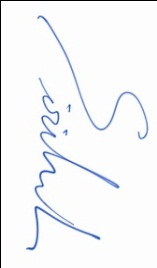 		-					    	     ลงชื่อ..............................................................				        ( อาจารย์ศิริลักษณ์  เลิศหิรัญทรัพย์ )								    ตำแหน่งอาจารย์								  18   ตุลาคม   2562ข้อคิดเห็นของผู้บังคับบัญชา..............................................................................................................................................................................................................................................................................................................................................................................................................................................................................						ลงชื่อ....................................................................						   (รองศาสตราจารย์ ดร.สมเกียรติ  กอบัวแก้ว)							    ผู้อำนวยการโรงเรียน					                       ............/............/...........					 ภาพประกอบการอบรม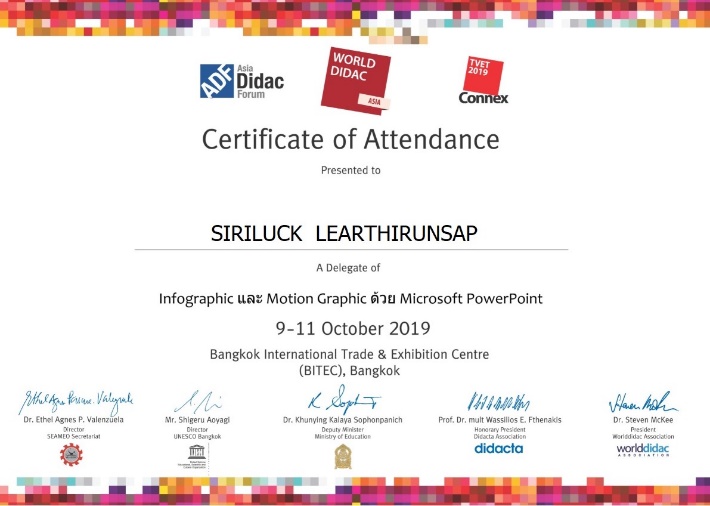 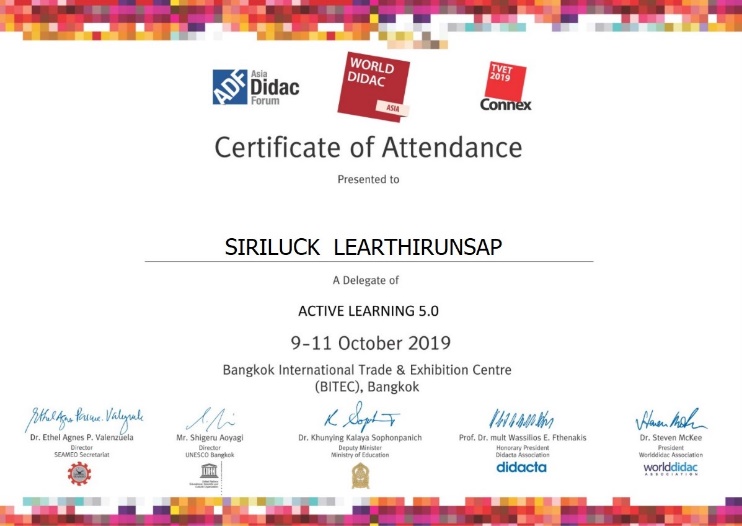 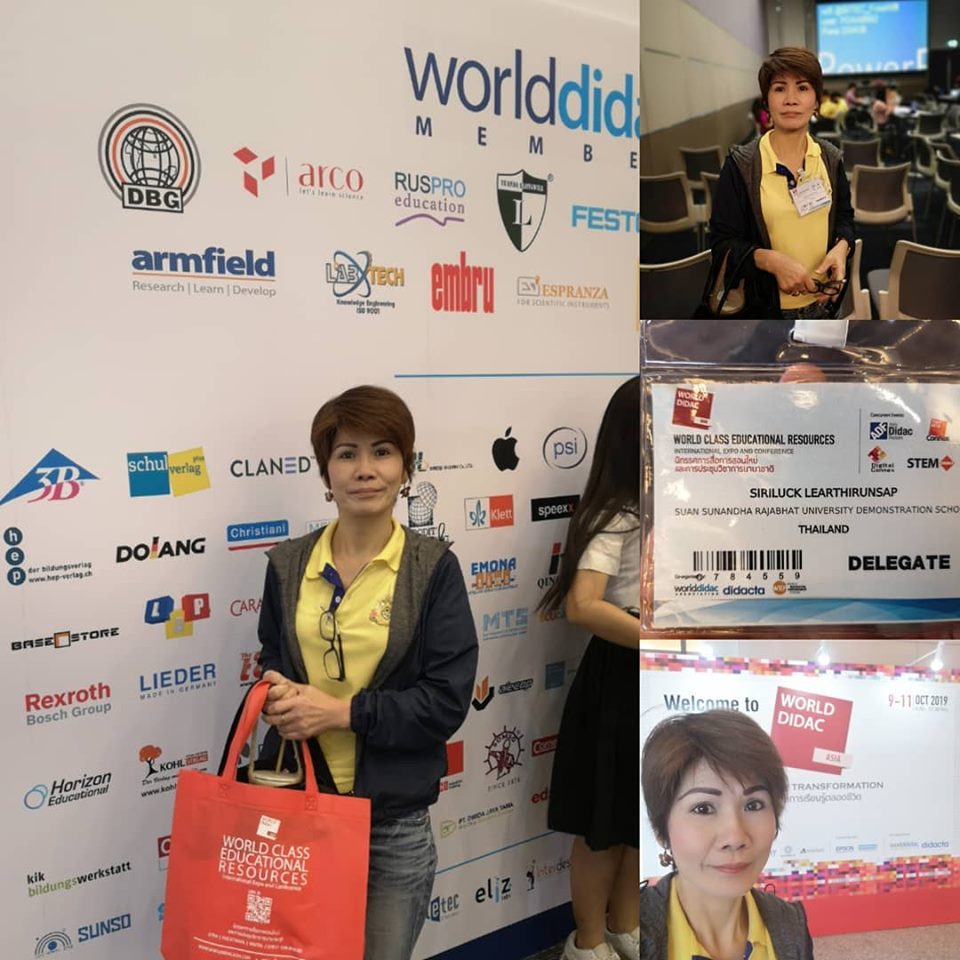 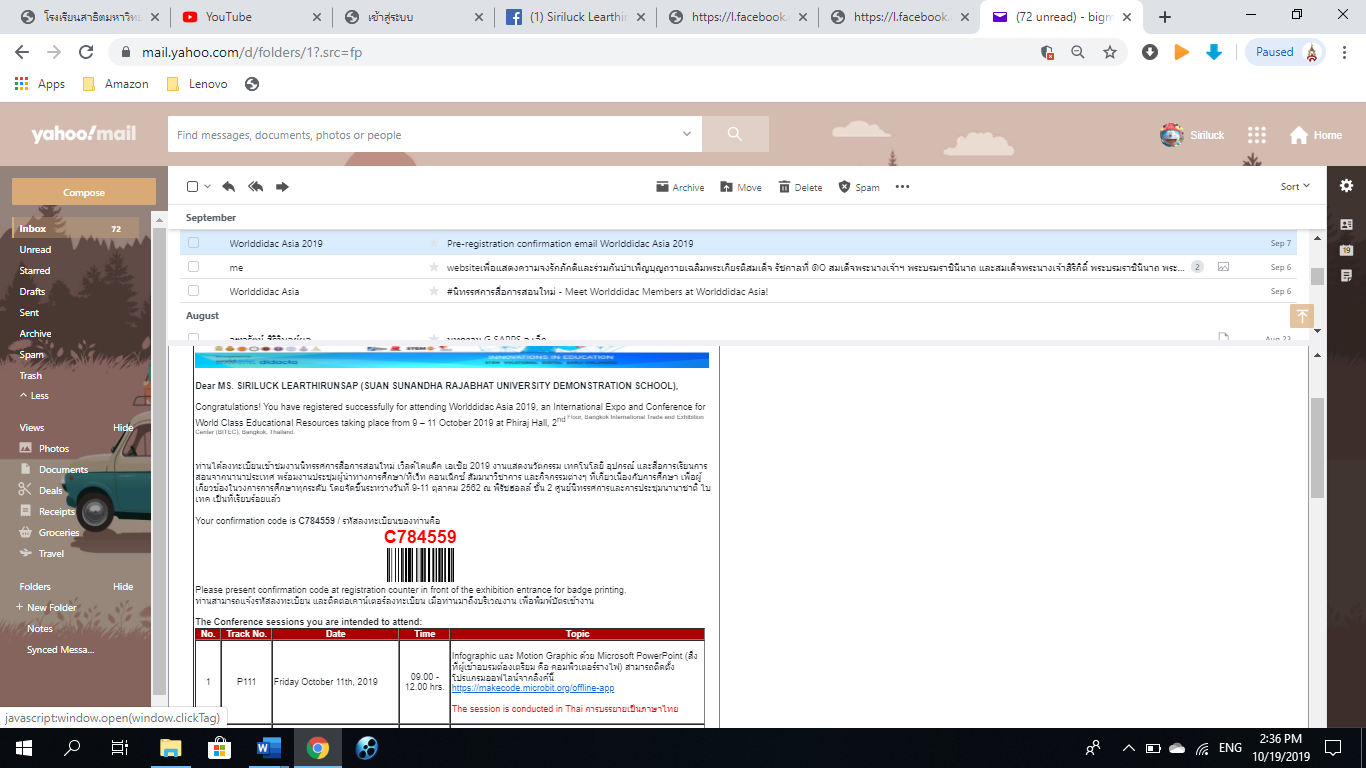 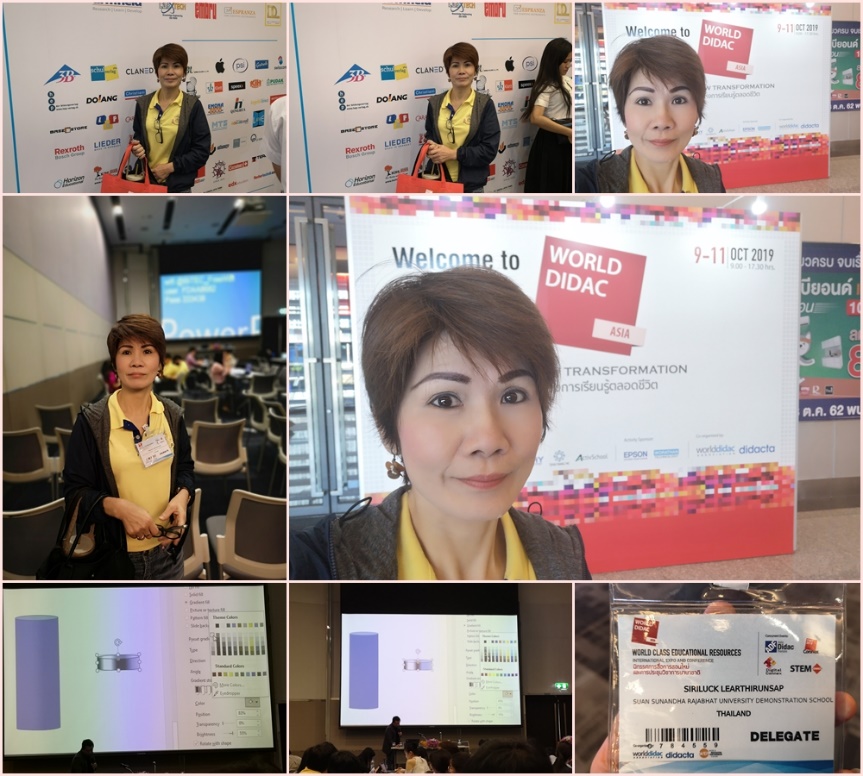 